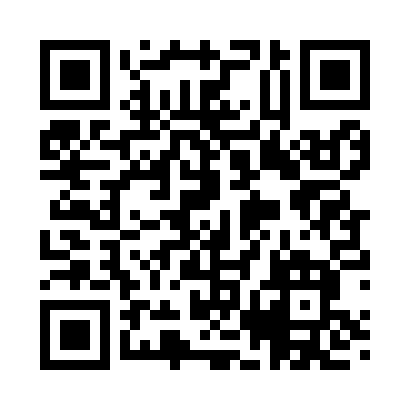 Prayer times for Protection, New York, USAMon 1 Jul 2024 - Wed 31 Jul 2024High Latitude Method: Angle Based RulePrayer Calculation Method: Islamic Society of North AmericaAsar Calculation Method: ShafiPrayer times provided by https://www.salahtimes.comDateDayFajrSunriseDhuhrAsrMaghribIsha1Mon3:555:401:185:228:5510:402Tue3:565:411:185:228:5510:403Wed3:575:421:185:228:5510:404Thu3:585:421:195:228:5510:395Fri3:595:431:195:228:5410:386Sat4:005:431:195:228:5410:387Sun4:015:441:195:228:5410:378Mon4:025:451:195:228:5310:369Tue4:035:461:195:228:5310:3610Wed4:045:461:195:228:5210:3511Thu4:055:471:205:228:5210:3412Fri4:065:481:205:228:5110:3313Sat4:075:491:205:228:5110:3214Sun4:085:491:205:228:5010:3115Mon4:105:501:205:228:4910:3016Tue4:115:511:205:228:4910:2917Wed4:125:521:205:228:4810:2818Thu4:145:531:205:228:4710:2619Fri4:155:541:205:218:4610:2520Sat4:165:551:205:218:4610:2421Sun4:185:561:205:218:4510:2322Mon4:195:571:205:218:4410:2123Tue4:205:581:215:218:4310:2024Wed4:225:581:215:208:4210:1825Thu4:235:591:215:208:4110:1726Fri4:256:001:215:208:4010:1627Sat4:266:011:215:198:3910:1428Sun4:286:021:205:198:3810:1329Mon4:296:031:205:198:3710:1130Tue4:316:041:205:188:3610:0931Wed4:326:051:205:188:3510:08